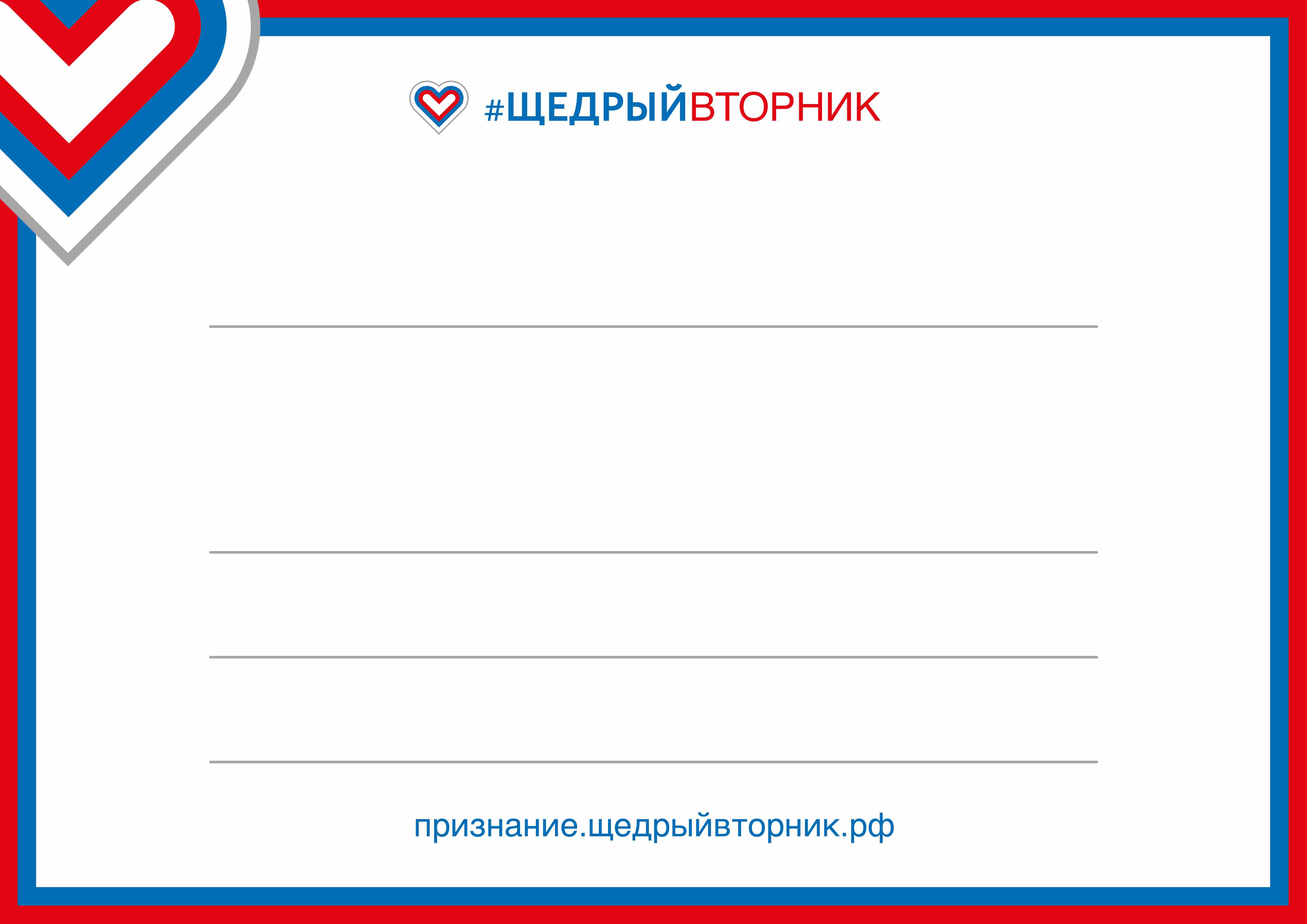 Я,Хочу поблагодарить! 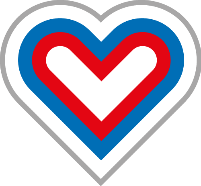 